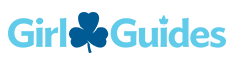 New Brunswick Council Interprovincial Travel Application for Guiders Forms required: Application Form Confidential Recommendation Applicant's Letter Personal Health Form Applicable Certificates EVENT: __________________________________________________________________ Applications are reviewed by members of the Selection Committee. Applicants will be chosen on the following basis with attention given to the requirements of the above event: travel experience involvement in Guiding ability to engage the girl in the design of the triprecommendation goals assessed in applicant's letter Applications received after the deadline will not be accepted. An incomplete application that is missing any of the required forms will not be considered. All applicants will be notified, by mail as quickly as possible, of the committee's decision. Please print or type: Name: ____________________________ Phone:_____________________________ Address__________________________________________________________________ Postal Code: ________________________ Division: _____________________________________________________________ Years of adult Guiding service: ___________________________________________________________ Current position (s) in Guiding:  _____________________________________________________________________________ _____________________________________________________________________________ Previous position (s) in Guiding:  ____________________________________________________________________________ _____________________________________________________________________________ Leadership Development: Include date completed. Stage 1 ___________ Stage 2 __________Stage 3 ___________ Date ________________________ Travel and camping experience in Guiding.   Be specific in your involvement of planning and organizing.____________________________________________________________________________________________________________________________________________________________________________________________________________________________________________________________________________________________________________________________________________ First Aid: Attach a photocopy of certificate. Other Certificates: Please specify including expiry dates. _____________________________________________________________________________ _____________________________________________________________________________ Special Interests: (Hobbies, etc.) _____________________________________________________________________________ _____________________________________________________________________________ If necessary, attach a sheet and continue. Other Travel and Camping Experience _____________________________________________________________________________ _____________________________________________________________________________ _____________________________________________________________________________ _____________________________________________________________________________ Attach and enclose the following: Confidential Recommendation: In a sealed envelope from someone in Guiding familiar with applicant's camping experience - Completed Health Form Applicant's Letter – please include your level of physical fitness, how this experience will enrich your group and what your knowledge of the countryCopies of Certificates if applicable If selected, I agree to maintain an active membership within Girl Guides of Canada for at least one year, share my experiences from this event and submit a written report to the New Brunswick Council. Signature of Applicant ______________________________Date______________________ Signature of Commissioner ___________________________Date______________________ Signature of International Adviser _______________________Date ______________________ 